Veterinarska stanica Beli Manastir d.o.o.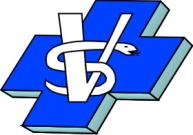                          Osječka 128, HR-31300 Beli Manastir                         Broj žiro-računa 2340009-1100011167                         OIB: 74879732075  FAX: 703-165  ,UPRAVA:700-470                         e-mail: veterinarska.stanica.beli.manastir@os.t-com.hrZAHTJEV ZA UDOMLJAVANJE PSA IZ SKUPINE OPASNIH PASAIME:PREZIME:ADRESA:DATUM ROĐENJA:OIB:Ovim putem želim nadležnoj veterinarskoj organizaciji podnijeti zahtjev za udomljavanje psa iz grupacije opasnih pasa prema Pravilniku o opasnim psima NN 117/2008.U potpunosti sam suglasan s izvršenjem obveza koje proizlaze iz ugovora o udomljavanju pasa te, upoznat s  Pravilnikom o opasnim psima NN 117/2008. U slučaju ne poštivanja propisanih obveza suglasan sam s tim da mi se oduzme udomljena životinja.U Belom ManastiruPotpis stranke:Zahtjev se (zaokružiti): Odobrava                                        NE odobravaZa sklonište: